Aubrey M. Kelly, Ph.D.Assistant ProfessorDepartment of Psychology, Behavioral and Systems Neuroscience ProgramEmory UniversityCONTACT 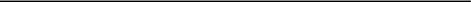 Emory University36 Eagle RowAtlanta, GA 30322Email: aubrey.kelly@emory.eduPhone: 404-727-8154www.thekellylab.orgRESEARCH INTERESTS Behavioral neuroscience; neuroplasticity; social behavior; evolution; individual and species differences in behavior; development of the social brain; rapid modulation of social behaviorEDUCATION2014	Ph.D. in Biology and Neuroscience, Indiana University, Bloomington2007	B.A. in Psychology (summa cum laude), University of California, San Diego EMPLOYMENT2018- 	Assistant Professor	Emory University, Department of Psychology2014-2018 	Postdoctoral Fellow	Cornell University, Department of Psychology	Supervisor: Alexander G. Ophir2015	Faculty	Marine Biological Labs at Woods Hole Research Center	Neural Systems and Behavior Summer Course2008-2014	Graduate Student	Indiana University, Department of Biology	Supervisor: James L. Goodson2005-2008	Research Assistant	University of California at San Diego, Department of Psychology	Supervisor: James L. Goodson2006-2007	Research Assistant	University of California at San Diego, Department of Biology	Supervisor: James C. NiehGRANTS Current Research SupportEmory University Research Committee – Regular Award	Kelly, AM (PI)	          2023-2024Award # TBD	$29,919	Title: Oxytocin-mediated newcomer acceptance into an established groupCompleted Research SupportKlingenstein-Simons Foundation Fellow in Neuroscience      Kelly, AM (PI)          2019-202200083041		$225,000            Title: The African spiny mouse as a model for sociality	CTSN/Conte Pilot Project Grant	Young, LJ. (PI); Kelly, AM (awardee)	2019-2020P50MH100023	$20,000	Title: The African spiny mouse as a model for sociality NIH/NICHD	Kelly, AM. (PI)	2014-2017F32 HD081959	$154,662Title: Impact of early life family structure on behavior, nonapeptide systems, and the epigenome of offspring and mothers.Advisee GrantsNSF/BIO	Wallace, KJ. (PI); Kelly, AM (sponsor)	2021-2024Postdoctoral Research Fellowship in Biology	$207,000Competitive Area: Broadening Participation of Groups Underrepresented in BiologyTitle: A comparative investigation of the developmental origins and neuromolecular underpinnings of cognitive stylesDOD/ARO	Fricker, BF. (PI); Kelly, AM (sponsor)	2021-2024National Defense Science and Engineering Graduate Fellowship Award	$123,800Title: Neural mechanisms of group dynamicsPUBLICATIONS (reversed chronological order)( indicates undergraduate student)A. In Preparation or Submitted:42. Kelly A.M. Advancements in the study of grouping behavior. Invited for Special Issue: Editors’	Showcase – Social Behavior and Communication. (In Prep for Frontiers in Ethology)41. Kelly A.M. and Thompson R.R. Testosterone facilitates nonreproductive, context-appropriate	pro- and anti-social behavior in male and female Mongolian gerbils (In Prep for Hormones and	Behavior)40. Fricker B.A. and Kelly A.M. The spiny mouse as a model for sociality. Invited for Special Issue:	Alternative Animal Models (In Prep for Hormones and Behavior)39. Kelly A.M. Living in large groups: neural implications of evolving a highly prosocial vs.	socially tolerant phenotype. Invited: Frank Beach Award Paper (Under Review at Hormones	and Behavior)38. Taylor, J.H., Campbell N. , Powell J.M., Albers H.E. and Kelly A.M. Distribution of vasopressin1a and oxytocin receptor binding in the basal forebrain and midbrain of the male and femaleMongolian gerbil (Meriones unguiculatus). (Under revision at Neuroscience)37. Fricker B.A., Ho D., Seifert, A.W., and Kelly A.M. Family matters: Biased brain and behavioralresponses in a communally breeding species (Under review at Proceedings of the RoyalSociety, B)B. Published:36. Boender A.J., Boon M., Albers H.E., Eck S.R., Fricker B.A., Kelly A.M., LeDoux J.E., MottaS.C., Shrestha S., Taylor J.H., Trainor B.C., Triana-Del Rio R., and Young L.J. (2023) An AAVCRISPR/Cas9-strategy for gene editing across divergent rodent species: targeting neuraloxytocin receptors as a proof of concept (In Press at Science Advances)35. Wallace K.J.†, Chun E.K. †, Manns, J.R., and Ophir A.G. ¥, and Kelly A.M.¥ (2023) A test of the	Social Behavior Network reveals differential patterns of neural responses to social novelty in	bonded, but not non-bonded, male prairie voles. Hormones and Behavior, 152, 105362.	† indicates shared first authorship ¥ indicates shared anchor authorship34. Fricker B.A., Roshko V.C. , Jiang J. , and Kelly A.M. (2023) Partner separation rescues pairbond-induced decreases in hypothalamic oxytocin neural densities. Nature’s Scientific Reports,13, Article number: 483533. Powell J.M., Garvin M.M. , Lee, N.S. , and Kelly A.M. (2022) Behavioral trajectories of agingprairie voles (Microtus ochrogaster): Adapting behavior to social context wanes with advancedage. PLOS ONE 17:11 e0276897.32. Powell J.M., Inoue K., Wallace K.J., Seifert A.W., Young L.J., and Kelly A.M. (2022)Distribution of vasopressin 1a and oxytocin receptor protein and mRNA in the basal forebrainand midbrain of the spiny mouse (Acomys cahirinus). Brain Structure and Function doi: 10.1007/s00429-022-02581-z31. Loveland J.L., Giraldo-Deck L.M., and Kelly A.M. (2022) How inversion variants can shape	neural circuitry: Insights from the three-morph mating tactics of ruff. Frontiers in	Physiology 13:1011629.30. Kelly A.M., Fricker B.A., and Wallace K.J. (2022) Protocol for multiplex fluorescent	immunohistochemistry in free-floating rodent brain tissues. Cell Press STAR 	Protocols 4, 101672.29. Kelly A.M., Gonzalez-Abreu J.A., and Thompson R.R. (2022) Beyond sex and aggression:	Testosterone rapidly matches behavioral responses to social context and tries to predict the	future. Proceedings of the Royal Society B 289,1976.28. Gonzalez-Abreu J.A., Rosenberg A. , Fricker B.A., Wallace K.J., Seifert A.W., and Kelly A.M.	(2022) Species-typical group size differentially influences social reward neural circuitry during	nonreproductive social interactions. iScience, 25(5), 104230. 27. Kelly A.M. (2022) A consideration of brain networks modulating social behavior. Hormones	and Behavior 141, 105138.26. Fricker B.A., Seifert A.W., and Kelly A.M. (2021) Characterization of social behavior in the spiny mouse, Acomys cahirinus. Ethology 00, 1-15.25. Finton C.J., Kelly A.M., and Ophir A.G. (2021) Support for the parental practice hypothesis: subadult prairie voles exhibit similar behavioral and neural profiles when alloparenting kin and non-kin, Behavioral Brain Research, 417, 113571.24. Kelly A.M. and Seifert A.W. (2021) Distribution of vasopressin and oxytocin neurons in the basal forebrain and midbrain of spiny mice (Acomys cahirinus), Neuroscience, 468, 16-28.23. Kelly A.M., Ong J. , Witmer R.A. , Ophir A.G. (2020) Paternal deprivation impairs social behavior putatively via epigenetic modification to lateral septum vasopressin receptor. Science Advances, 6(36), eabb9116.22. Kelly A.M. and Wilson L.C. (2019) Aggression: Perspectives from social and systems neuroscience. Hormones and Behavior, 123, Article 104523.21. Hiura L.C., Kelly A.M., Ophir A.G. (2018) Age-specific and context-specific responses of themedial extended amygdala in the developing prairie vole. Developmental Neurobiology,78(12), 1231-1245.Started as Asst. Professor at Emory August 2018 (above)20. Finton C.J., Kelly A.M., Ophir A.G. (2018) Cannulation and microinjection stereotaxic surgeries	in the prairie vole (Microtus ochrogaster). Kopf Carrier #94.19. Kelly A.M., Hiura L.C., Ophir A.G. (2018) Rapid nonapeptide synthesis during a critical periodof development in the prairie vole: Plasticity of the paraventricular nucleus of the hypothalamus. Brain Structure and Function, 223(6), 2547-2560.18. Kelly A.M., Saunders A.G. , Ophir A.G. (2018) Mechanistic substrates of a life history	transition in male prairie voles: Developmental plasticity in affiliation and aggression	corresponds to nonapeptide neuronal function. Hormones and Behavior, 99:14-24.17. Stevenson T.J., Alward B.A., Ebling F.J.P., Fernald R.D., Kelly A.M., Ophir A.G. (2017) The value of comparative animal research: the application of Krogh’s principle facilitates scientific discoveries. Policy Insights from the Behavioral and Brain Sciences, Article 745097.16. Kelly A.M., Hiura L.C., Saunders A., Ophir A.G. (2017) Oxytocin neurons exhibit extensivefunctional plasticity due to offspring age in mothers and fathers. Integrative and Comparative Biology. icx036, https://doi.org/10.1093/icb/icx036.15. Kelly A.M. and Vitousek M.N. (2017) Dynamic modulation of sociality and aggression: An examination of plasticity within endocrine and neuroendocrine systems. Philosophical Transactions of the Royal Society London B, 372:1727: 20160243. 14. Kelly A.M. and Ophir A.G. (2015) Compared to what: What can we say about nonapeptide function and social behavior without a frame of reference? Current Opinion in Behavioral Sciences, 6, 97-103. 13. Kelly A.M. and Goodson J.L.  (2015) Interactions of multiple dopamine cell groups reflect personality, sex, and social context in highly social finches. Behavioural Brain Research, 280, 101-112.12. Kelly A.M. and Goodson J.L. (2014) Social functions of individual vasopressin-oxytocin cell groups in vertebrates: What do we really know? Frontiers in Neuroendocrinology, 35, 512-529. 11. Kelly A.M. and Goodson J.L. (2014) Hypothalamic oxytocin and vasopressin neurons exert sex-specific effects on pair bonding, gregariousness and aggression in finches. Proceedings of the National Academy of Sciences of the United States of America, 111, 6069-6074.10. Kelly A.M. and Goodson J.L. (2013) Personality is tightly coupled to vasopressin-oxytocin neuron activity in a gregarious finch. Frontiers in Behavioural Neuroscience, 8,55.9. 	Kelly A.M. and Goodson J.L. (2013) Behavioral relevance of species-specific vasotocinanatomy in gregarious finches. Frontiers in Neuroscience, 2, 242.8. 	Kelly A.M. and Goodson J.L. (2013) Functional significance of a phylogenetically widespread sexual dimorphism in vasotocin/vasopressin production. Hormones and Behavior, 64, 840-846.7. 	Goodson J.L., Kelly A.M., Kingsbury M.A., Thompson R.R. (2012) An aggression-specific cell type in the anterior hypothalamus of finches. Proceedings of the National Academy of Sciences of the United States of America 109, 13847-52.6. 	Goodson J.L., Kelly A.M., Kingsbury M.A. (2012) Evolving nonapeptide mechanisms of gregariousness and social diversity in birds. Hormones and Behavior 61, 239-50. 5. 	Kelly A.M., Kingsbury M.A., Hoffbuhr K., Schrock S.E., Waxman B., Kabelik D., Thompson R.R., Goodson J.L. (2011) Vasotocin neurons and septal V1a-like receptors potently modulate songbird flocking and responses to novelty. Hormones and Behavior 60, 12-21.4. 	Kingsbury M.A., Kelly A.M., Schrock S.E., Goodson J.L. (2011) Mammal-like organization of the avian midbrain central gray and a reappraisal of the intercollicular nucleus. PLoS One 6 e20720.3. 	Kabelik D., Kelly A.M., Goodson J.L. (2010) Dopaminergic regulation of mate competition aggression and aromataste-Fos colocalization in vasotocin neurons. Neuropharmacology 58, 117-25.2. 	Goodson J.L., Kabelik D., Kelly A.M., Rinaldi J., Klatt J.D. (2009) Midbrain dopamine neurons reflect affiliation phenotypes in finches and are tightly coupled to courtship. Proceedings of the National Academy of Sciences of the United States of America 106, 8737-42.1. 	Goodson J.L., Rinaldi J., Kelly A.M. (2009) Vasotocin neurons in the bed nucleus of the stria terminalis preferentially process social information and exhibit properties that dichotomize courting and non-courting phenotypes. Hormones and Behavior 55, 197-202.INVITED TALKS (reversed chronological order)(† indicates an international talk or meeting)23. Kelly, A.M.† Neural correlates of developmental plasticity in affiliation and aggression. 13th International Mammalogical Congress: A Joint Meeting of the International Federation of Mammalogists and the American Society of Mammalogists. Anchorage, AK, USA. July 2023.22. Kelly, A.M.† Rapid steroidal influences on context-specific behavior. Annual Meeting for the Society for Behavioral Neuroendocrinology. Tours, France. June 2023.21. Kelly, A.M. Neuroscience of complex societies. University of California at Davis, Department of Psychology Colloquia. Davis, CA, USA. November 2022.20. Kelly, A.M. Neural mechanisms of grouping behaviors. University of Houston, Neuroscience Summer Seminar Series. Houston, TX, USA. August 2022. (virtual talk)19. Kelly, A.M. The African spiny mouse as a model for sociality. Klingenstein-Simons Conference. Annual Meeting. NYC, NY, USA. May 2022.18. Kelly, A.M. Neural mechanisms of grouping behaviors. Georgia State University, Neuroscience Seminar Series. Atlanta, GA, USA. April 2022.17. Kelly, A.M. Neural mechanisms of gregariousness. City University of New York (CUNY) Graduate Center, CUNY Neuroscience Collaborative Seminar Series. NY, USA. October 2021. (virtual talk)16. Kelly, A.M. Evolutionarily conserved mechanisms of sociality. Cornell Neurobiology and Behavior Colloquia. Ithaca, NY, USA. October 2020. (virtual talk)15. Kelly, A.M. Understanding our roots: how basic science contributes to human medicine.  Comparative Medicine Seminar, Emory University School of Medicine. Atlanta, GA, USA. October 2020. (virtual talk)14. Kelly, A.M. Perspectives on sociality: Understanding behavior through evolutionary and neural lenses. Emory University’s Frontiers in Neuroscience Seminar. Atlanta, GA, USA. August 2020. 13. Kelly, A.M. Processing Social Context: Insights from the neural social behavior network. Kennesaw State University’s Ecology, Evolution, and Behavior Colloquia. Kennesaw, GA, USA. February 2020. 12. Kelly, A.M. Non-traditional rodent models for the study of social behavior. Division of Animal Resources, Continuing Education Seminar Series, Emory University. Atlanta, GA, USA. February 2020. 11. Kelly, A.M. Evolutionarily conserved mechanisms of sociality. Georgia Tech Neuroscience Colloquia. Atlanta, GA, USA. October 2019. 10. Kelly, A.M. Revisiting the social behavior neural network in rodents. Prairie Vole Meeting.	Austin, TX, USA. August 2019. 9.  	Kelly, A.M.† Stable but subtle responses in brain and behavior to social context: Insights from	the neural social behavior network. Behaviour Conference: Joint meeting of the International Ethological Conference and the Animal Behavior Society. Chicago, IL, USA. July 2019. 8.   Kelly, A.M. Plasticity in the mechanisms of social behavior on rapid, developmental, andevolutionary timescales. Annual ‘What’s New in Atlanta Neuroscience’ meeting of the AtlantaChapter of the Society for Neuroscience. Atlanta, GA, USA. April 2019. 7. 	Kelly, A.M. Evolutionarily conserved mechanisms of sociality. Mechanisms of Learning Conference, Emory University. Atlanta, GA, USA. March 2019. 6. 	Kelly, A.M. Ethologically- and ecologically- relevant organisms for the study of social behavior. Division of Animal Resources Continuing Education Seminar Series, Emory University. Atlanta, GA, USA. March 2019. 5. 	Kelly, A.M.† Neural mechanisms of sociality. Max Planck Institute of Ornithology, Collective Behavior Group Seminar Series. Konstanz, Germany. November 2018. Started as Asst. Professor at Emory August 2018 (above)4.	Kelly, A.M. The influence of family dynamics on developmental trajectories and modulation of social behavior in prairie voles. Annual meeting of the Society for Integrative and Comparative Biology. New Orleans, LA, USA. January 2017. 3.	Kelly, A.M.† Species-specific vasotocin modulation of affiliative behavior in gregarious finches. Behaviour Conference: joint meeting of the International Ethological Conference, the Australasian Society for the Study of Animal Behaviour, and the Australasian Evolution Society. Cairns, Queensland, Australia. August 2015. 2.	Kelly, A.M. Nonapeptide mechanisms of avian social behavior. Annual meeting of the Society for Behavioral Neuroendocrinology. Asilomar, CA, USA. June 2015. 1.	Kelly, A.M. Keynote: Living large and burning bright: A brief glance at the contributions of James L. Goodson to social neuroendocrinology and his community. Annual Indiana University Animal Behavior Conference. Bloomington, IN, USA. April 2015. CONFERENCE PRESENTATIONS (reversed chronological order)( indicates undergraduate student)36. Wallace K.J., Li M. , Kelly A.M. (2023) Early life social complexity shapes adult social processing in the communal spiny mouse Acomys cahirinus. Annual meeting of the Society for Behavioral Neuroendocrinology (poster).35. Fricker B.A. and Kelly A.M. (2022) Neural circuitry of gregariousness in the spiny mouse. Keystone Symposia: Neurocircuitry of Social Behavior, South Korea (poster).34. Fricker B.A. and Kelly A.M. (2022) Neural circuitry of gregariousness in the spiny mouse. Annual meeting of the Society for Behavioral Neuroendocrinology (poster).33. Powell J.M. Garvin M. , Lee N., Kelly A.M. (2022) Social behavioral changes associated with advanced aging in prairie voles (Microtus ochrogaster). Annual meeting of the Society for Behavioral Neuroendocrinology (poster).32. Wallace K.J., Li M. , Dupeyron S. , Kelly A.M. (2022) The influence of early life social complexity on adult behavior in the spiny mouse Acomys cahirinus. Annual meeting of the Society for Behavioral Neuroendocrinology (poster).31. Li M. , Dupeyron S. , Wallace K.J., Kelly A.M. (2022) Influences of social enrichment on parental care and juvenile development in the spiny mouse Acomys cahirinus. Annual meeting of the Society for Behavioral Neuroendocrinology (poster).30. Kelly A.M. and Thompson R.R. (2022) Nonapeptide-neurosteroid interactions as a means of rapidly influencing behavior. Workshop: Oxytocin and vasopressin – From brain modulation to epigenetic regulation and clinical applications (poster).29. Powell J.M., Young L.J., and Kelly A.M. (2021) Distribution of nonapeptide receptors in the forebrain and midbrain of the spiny mouse (Acomys cahirinus). Annual meeting (virtual) of the Society for Behavioral Neuroendocrinology (poster).28. Fricker B.A. and Kelly A.M. (2021) Neural mechanisms of gregariousness: the role of the lateral septum. Annual meeting (virtual) of the Society for Behavioral Neuroendocrinology (poster).27. Gonzalez-Abreu J.G., Rosenberg A.E. , Fricker B.A., Wallace K.J., and Kelly A.M. (2021) Species-typical group size differentially influences social and reward neural circuitry. Annual meeting (virtual) of the Society for Behavioral Neuroendocrinology (poster).26. Powell J.M. and Kelly A.M. (2021) The influence of chronic stressors on vasopressin-mediated physiology and social behaviors in the prairie vole. Annual meeting (virtual) of the Society for Social Neuroscience (poster talk).25. Fricker B.A. and Kelly A.M. (2020) Characterization of social behavior in the African spiny mouse (Acomys cahirinus). Annual meeting (virtual) of the Society for Animal Behavior (lightning talk).24. Kelly A.M. (2019) The African spiny mouse as a model for sociality. Annual meeting of the Society for Behavioral Neuroendocrinology (poster).Started as Asst. Professor at Emory August 2018 (above)23. Ophir A.G. and Kelly A.M. (2018) The impact of the early life family environment on behavior, nonapeptides, and the epigenome of offspring. Joint meeting of the International Congress of Neuroendocrinology and the Society for Behavioral Neuroendocrinology (peer-reviewed and accepted talk).22. Horowitz, R.G.  and Kelly A.M. (2018) Neural correlates of aggression in prairie voles. Cornell Undergraduate Psychology Conference (poster).21. Kelly A.M. and Ophir A.G. (2017) The impact of the early life family environment on behavior, nonapeptides, and the epigenome of offspring. Annual meeting of the Society for Social Neuroscience (poster).20. Kelly A.M., Hiura L.C., Ophir A.G. (2017) Nonapeptide neural plasticity throughout development: Early anatomy and function in the prairie vole. Annual meeting of the Society for Behavioral Neuroendocrinology (poster).19. Hiura L.C., Kelly A.M., Ophir A.G. (2017) The ontogeny of dopaminergic neurons and their activity across social contexts. Annual meeting of the Society for Behavioral Neuroendocrinology (poster).18.	Kelly A.M., Hiura L.C., Saunders A. , Ophir A.G. (2016) Neuropeptide responses to offspring separation: A comparison of the maternal and paternal brain. Annual meeting of the Society for Behavioral Neuroendocrinology (poster).17. Kelly A.M. and Goodson J.L. (2014) Sexually differentiated functions of amygdalar and hypothalamic oxytocin and vasopressin neurons. 8th International Conference on Hormones, Brain and Behavior (talk).16.	Kelly A.M. (2013) Social functions of nonapeptide cell groups. Meeting for Common Themes in Reproductive Diversity (IU training grant) (talk).15. Kelly A.M. (2013) Social functions of a sexually dimorphic cell group. Annual Indiana University Animal Behavior Conference (talk).14. Kelly A.M. and Goodson J.L. (2013) Functional significance of a phylogenetically widespread sexual dimorphism. Annual meeting of the Society for Behavioral Neuroendocrinology (poster).13. Kelly A.M. (2012) Nonapeptide modulation of songbird flocking and responses to novelty: sex differences and similarities. Annual Symposium of the W.M. Keck Center for Biology (talk).12. Kelly A.M. and Goodson J.L. (2012) Hypothalamic and amygdalar vasotocin neurons differentially modulate songbird flocking and responses to novelty. Annual meeting of the Society for Behavioral Neuroendocrinology (poster).11. Kelly A.M. (2011) Nonapeptide modulation of songbird flocking and responses to novelty. Joint conference of the Animal Behavior Society and The International Ethological Conference (talk).10. Kelly A.M. (2011) Neural mechanisms of behavioral phenotypes in finches. Indiana University EEB Brown Bag seminar (talk).9.	Kelly A.M. and Goodson J.L. (2011) Antisense knockdown of BSTm vasotocin cells produces sex-specific effects on sociality and responses to novelty. Biology of Prosocial Behavior Workshop at Emory University (poster).8.	Kelly A.M. and Goodson J.L. (2011) Activity of nonapeptide and dopamine neurons reflects sex, social context, and behavioral phenotype in male and female zebra finches. Annual meeting of the Society for Behavioral Neuroendocrinology (poster).7.	Goodson, J.L., Kelly A.M., Thompson R.R., Kingsbury M.A. (2011) Antisense knockdown of VIP in the anterior hypothalamus reduces aggression in a territorial finch. Annual meeting of the Society for Behavioral Neuroendocrinology (poster).6.	Kelly A.M., Kingsbury M.A., Hoffbuhr K., Schrock S.E., Waxman B., Kabelik D., Thompson RR, Goodson JL (2010) Sociality and boldness in male zebra finches are decreased by vasotocin antisense oligonucleotide infusions into the bed nucleus of the stria terminalis and V1a antagonist infusions into the septum. Annual meeting of the Society for Behavioral Neuroendocrinology (poster).5. 	Kelly A.M., Thompson R.R., Schrock S.E., Kabelik D., Kingsbury M.A., Goodson J.L. (2010) Sociality and boldness in male zebra finches are decreased by vasotocin antisense oligodeoxynucleotide infusions into the bed nucleus of the stria terminalis, a major locus for behavioral diversity.  Annual Indiana University Animal Behavior Conference (poster).4.	Kelly, A.M. and Goodson, J.L. (2009) Primary behavioral phenotypes in male and female zebra finches and their relationship to corticosterone.  Annual meeting of the Society for Behavioral Neuroendocrinology (poster).3.	Goodson, J.L., Rinaldi, J., Gorobet, O., Kelly, A.M., Kemp, C.L., Ki, D.L. (2008) Duds and studs: functional and anatomical profiles of vasotocin and dopamine systems differentiate courting and non-courting zebra finches. Annual meeting of the Society for Integrative and Comparative Biology (contributed talk).2. 	Goodson, J.L., Rinalid, J., Kelly, A.M., Kabelik, D. (2008) Duds and studs: Vasotocin and dopamine systems differentiate courting and non-courting male zebra finches. Annual meeting of the Society for Behavioral Neuroendocrinology (poster).1. 	Kingsbury, M.A., Kelly A.M., Goodson, J.L. (2008) Mammal-like organization of the avian central gray. Annual meeting of the Society for Behavioral Neuroendocrinology (poster). PRESSAugust 2022 “Testosterone may promote ‘cuddling’, not just violence, animal study finds” – Annie Lennon, Medical News Today. https://www.medicalnewstoday.com/articles/testosterone-may-promote-cuddling-not-just-violence-animal-study-finds	Regarding article: Kelly et al., Proc Roy Soc. B 2022AWARDS AND HONORS2021	Frank A. Beach Early Career Award, Society for Behavioral Neuroendocrinology2019	Klingenstein-Simons Fellowship in Neuroscience2016	International Women’s Day Award for Community Engagement, Cornell Women’s Resource Center, Cornell University2014	William C. Young Recent Graduate Award, Society for Behavioral Neuroendocrinology2014	Provost’s Travel Award for Women in Science, Indiana University (IU)2014	IU Center for the Integrative Study of Animal Behavior (CISAB) Kolodziejski Award 2013	CISAB Semester Scholarship, IU 2013	Provost’s Travel Award for Women in Science, IU 2012	Louise Constable Hoover Summer Fellowship, IU 2012	Best Oral Presentation Award at W.M. Keck Center for Behavioral Biology 13th	Annual Symposium, North Carolina State University (NCSU)2012	CISAB Travel Award to present at the W.M. Keck Center for Behavioral Biology	13th Annual Symposium NCSU2011	Center for Behavioral Neuroscience Travel Award to present at the Workshop on the	Biology of Prosocial Behavior, Emory University2010	Society for Behavioral Neuroendocrinology Travel Award 2009	CISAB Summer Research Fellowship, IU SCIENTISTS TRAINEDPostdoctoral Scientists Supervised:Emory University:2021 –	Kelly Wallace	Emory University (NSF PRFB awardee)Graduate Students Supervised:Emory University:2018 – 2023	Juliana Araujo	Enrolled Max Planck Institute of Ornithology			(co-advisor with Iain Couzin) 2019 – 	Brandon Fricker	Emory University (DoD NDSEG awardee)2019 – 2022	Jeanne Powell	Emory University (awarded Masters degree)2022 – 	Deborah Ho	Emory UniversityUndergraduate Students Supervised:Cornell University:2014 – 2015	Jie Ong	Queens University (M.A. 2018)2014 – 2016	Chang Kim 	Cornell Psychology Major (2015)2014 – 2017	Rachel Margariti 	Enrolled NYU (D.M.D.)2014 – 2017	Alex Saunders	Cornell Psychology - Honors (2016)2014 – 2017	Marissa Rice	Cornell Biology Major (2017)2015 – 2016	Jeremy Pustilnik	Cornell Biology Major (2018)2016 – 2018	Kelly Pellegrino	Cornell Biology Major (2018))2016 – 2017	Calvin Sowah	Enrolled (Biological Sciences)2017	Ruben de Klerk	Amsterdam University Neuroscience (2018)2017 – 2018	Rebecca Horowitz	Enrolled (Biological Sciences)Emory University:2019 	Preston Sheng	Emory NBB Major (2020)2019 	Joy Knowles	Emory Psychology Major (2022)2019 	Alicia Dudas	Emory Psychology Major (2022)2019 – 2020	Isabella Lunin	Emory Statistics Major (2022)2019 – 2021	Zachary Hoffer	Emory Psychology Major (2021)2019 – 2021	Madison Garvin	Kennesaw State Biology Major (2021)2020 	Grace Shen	Emory NBB Major (2021)2020 – 2021	Manushri Kanoria	Emory Economics Major (2022)2020 – 2021	Ashley Rosenberg	Emory NBB Major, Honors (2021)2020 – 2021	Harshini Murthy	Emory Psychology Major, Honors (2021)2020 – 2021	Rebecca Kalik 	Emory NBB Major (2021)2020 – 2022	Nicholas Lee	Emory NBB Major (2021)2021 – 2022	Zia Huballah	Emory NBB Major (2021)2021 – 2022	Shiyin Liu	Emory Psychology Major, Honors (2021)2021 – 2022	Emma Chatson	Emory Psychology Major, Honors (2021)2021 – present 	Solanch Dupeyon	Enrolled (NBB)2022 – present 	Mark Li	Enrolled (Psychology)2022 – present 	Mikala Dowling	Enrolled (Psychology)2022 – present 	Jinrun Jiang	Enrolled (NBB)2022 – present 	Venezia Roshko	Enrolled (NBB)COURSES TAUGHTUndergraduate Courses:	Spring 2019	Psychology 110: Psychobiology and Cognition (developed by AK)	Spring 2020	Spring 2021	Summer 2021	Fall 2021	Spring 2023		Fall 2019	Psychology 385: Humans of Tomorrow: Integrating Technology with		Humanity (developed by AK)Graduate Courses:	Fall 2019	Psychology 770: Techniques in Mechanisms of Behavior (developed by AK)	Spring 2021	Psychology 543: Cognitive and Social Development (co-taught with 		Dr. Stella Lourenco; developed by SL and AK)	Spring 2021	Psychology 777R-1: Graduate Research Seminar A (organized/run by AK)	Fall 2021	Spring 2022Course Grants:	Fall 2019	Received $500 grant from Emory’s Quality Enhancement Program (QEP) for Psyc 385 to take students on a field trip to Georgia Tech’s RobotariumGuest LecturesSeptember 2019	The ‘behavior’ of the brain during critical periods of development. NBB 401W – Perspectives in Neuroscience and Behavior, Emory University.November 2020	Evolution of social neural circuits. IBS 526 - Neuroanatomy and Systems Neuroscience, GDBBS, Emory University.November 2020	Developmental trajectories in the brain and behavior of prairie voles. ZOOL 336 – Behavioral Endocrinology, Ohio Wesleyan University.April 2021	Life in Groups. NSC 314 – Neuroendocrinology, Smith CollegeMarch 2022	Hormones and Behavior. PSYC 552 – Animal Behavior and Evolution (graduate), Emory UniversityDEPARTMENT SERVICECommittees:	2018 – 2020 	Graduate Curriculum Committee Member	2019 – 2020 	Developmental Faculty Hire Search Committee Member		2020 – 2021 	Head of the Colloquium Committee Member	Spring 2021	Graduate Admission Committee Member	2021 – 2022	Cluster Hire Search Committee MemberEvents:	September 2019 	Organizer of the 12th Annual Psychology Research Festival	  UNIVERSITY SERVICECollege Senate	2022 – present	Member of the Emory College Senate, Social Sciences Division	2023			Member of the Emory College Senate Executive CouncilCommittees:	2018 – 2021 	Woodruff Fellowship Selection Committee, Laney Graduate School	2020 – 2021 	Biological Anthropology Faculty Search Committee, Dept. of AnthropologyUndergraduate Honors Committees: 	2018 – 2019 	Sujith Swarna		NBB, (advisor: Dr. Joseph Manns)	2018 – 2019 	Bess Greenberg		Philosophy, (advisor: Dr. Jeremy Bell)	2020 – 2021 	Harshini Murthy		Psychology, (advisors: Dr. Aubrey Kelly &				Dr. Michael Siller)	2020 – 2021 	Ashley Rosenberg		NBB, (advisor: Dr. Aubrey Kelly)	2020 – 2021	Meghan Hurley		NBB, (advisor:  Dr. Gillian Hue)	2021 – 2022 	Shiyin Liu		Psychology, (advisors: Dr. Aubrey Kelly &				Dr. Linde Morgan)	2021 – 2022	Emma Chatson		Psychology, (advisors: Dr. Aubrey Kelly &				Dr. Michael Siller)	2021 – 2022	Anna Paczuski		Psychology, (advisor: Dr. Greg Berns)	2021 – 2022	Tori Huggins		Sociology, (advisor: Dr. Sonal Nalkur)	2021 – 2022	Sophia Jaye		Film/Media Studies, (advisor: Dr. Allison Tanine)	2022 – 2023	Solanch Dupeyron		NBB, (advisor: Dr. Aubrey Kelly)	2022 – 2023	Atlas Thompson		Anthropology, (advisor: Dr. Marcela Benitez)	2022 – 2023	Sara Khan		NBB, (advisor: Dr. Larry Young)	2022 – 2023	Julianna Celeste		NBB, (advisor: Dr. Larry Young)Graduate Student Faculty Advisory Committees (not including trainees of Dr. Kelly): 	2018 – 2021 	Mackenzie Prichard	Psychology (BSN), Maney Lab	2018 – 2020 	Natalie Pilgeram	Psychology (BSN), Maney Lab	2019 – 2021 	Kathleen Martin	Psychology (Clinical), Palmer Lab	2020 – 2022 	Ana Maria Hoffmann	Psychology (Cognition), Nygaard Lab	2020 – 2023 	Angelle Antoun	Psychology (BSN), Wilson LabGraduate Student Dissertation Committees (not including trainees of Dr. Kelly): 	2019 – 2023 	Sena Agezo	GDBBS (Neuroscience), Liu and Berman Labs	2020 – Present 	Paul Moon	Psychology (BSN), Rodman Lab	2021 – Present 	Josh Krasney	Psychology (BSN), Manns Lab	2021 – Present 	Mackenzie Prichard	Psychology (BSN), Maney Lab	2022 – Present 	Jarildy Javier	GDBBS (Neuroscience), Murugan and Young LabsGraduate Student Qualifying Exam Committees for GDBBS:	2019	Sena Agezo	GDBBS (Neuroscience), Liu and Berman Labs	2021	Leila Pascual	GDBBS (Neuroscience), Sober Lab	2021	Sarah Blumenthal	GDBBS (Neuroscience), Young LabGraduate Student/Postdoc Career Development Service:	October 2018	Professional Development Seminar as a part of NAB seminar	April 2019	Panel member for GSPN’s Funding Panel	August 2019	Microteaching faculty facilitator for TATTO 	August 2020	Microteaching faculty facilitator for TATTONon-Committee Service	November 2019	Panelist for the Faculty Workshop on Writing Foundation Grants hosted by the Foundation Relations Office 	January 2022	Co-Leader of Writing Foundation Grants Webinar hosted by the Foundation Relations OfficePROFESSIONAL DEVELOPMENT	May 2019	Accepted into Emory’s Quality Enhancement Program (QEP): Nature of Evidence workshop for developing my PSYC 385 course	Fall 2019	Atlanta Society of Mentor’s (ASOM) Mentoring Workshop (6 series)	Summer 2020	Emory College Online Teaching Strategies (ECOTS) Workshop	May 2022	Alan Alda Science Communication WorkshopPROFESSIONAL MEMBERSHIP, LEADERSHIP, AND REVIEWER SERVICEAssociate Editor2023-	Proceedings of the Royal Society London B: Biological SciencesEditorial Board Member	2017-	Hormones and Behavior	2022-	Frontiers in EthologySociety Memberships2008-	Society for Behavioral Neuroendocrinology2014-	Society for Social Neuroscience2014-	Society for Neuroscience2016-	Society for Integrative and Comparative Biology 2019-	Animal Behavior SocietySociety Committees2019-		Member of the Program Committee - Society for Behavioral NeuroendocrinologyGrant Panel Service2019	National Science Foundation (NSF) CAREER Program (Ad hoc reviewer)2021	NSF Postdoctoral Research Fellowships in Biology program2021	NSF, Neural Systems Cluster of IOS/BIO, Modulation Panel2022	NSF, Behavioral Systems Cluster of IOS/BIO (Ad hoc reviewer)Reviewer serviceNature NeuroscienceProceedings of the Royal Society London B: Biological SciencesNature’s Scientific ReportsPhilosophical Transactions of the Royal Society B: Biological SciencesHormones and BehaviorBehavioral Brain ResearchPsychoneuroendocrinologyJournal of Comparative NeurologyPhysiology and BehaviorJournal of EthologyAnimal BehaviourPLOS ONELife SciencesThe AukCurrent Opinion in Behavioral ScienceIntegrative and Comparative BiologyAmerican Chemical Society (ACS) Chemical NeuroscienceBehavioral and Brain SciencesNature CommunicationsJournal of Experimental BiologyOUTREACH (since being at Emory)Fernbank Museum’s Adult Science Night	2023 – 	My lab is scheduled to host a biannual event that we have created called “Our Diverse World” as part of the public programming for Fernbank Museum’s Adult Science Night. This event involves presentations from undergraduates and graduates at Emory as well as talks from postdocs and faculty to promote scientific literacy about research in behavioral neuroscience. The event was initially scheduled for 2021, but has been delayed due to the Covid-19 pandemic, but is expected to occur in 2022.Scientific Tools and Techniques Program for 9th Grade 	2023 – 	This is a program developed by the Fernbank Science Center’s (Atlanta, GA) education department, and entails visiting 9th grade classrooms at Dekalb County high schools to provide scientific instruction in subjects not typically encountered until college. I have developed a two-day module entitled “Brains and Behavior” that brings live behavioral demonstrations, brain dissections, and microscopy to high schoolers to introduce them to the field of behavioral neuroscience. Onset of the module has been delayed by the Covid-19 pandemic, but is anticipated to begin in 2022.Mariposa Scholars Program at Emory University	2019 – 2021A faculty mentorship program to support DACA and undocumented students. Faculty are paired with an undergraduate mentee to have regular meetings to discuss topics including student life, progress in courses, and summer internship opportunities.Science Art Wonder	2019 – 2020An Atlanta-wide initiative that seeks to promote interdisciplinary education through the integration of art and science. I was paired with two artists, and together we created a mixed media representation of how the brain promotes bonding in rodents.Faculty Engagement with Student Life Program at Emory University	Sept. 2019	An initiative to enhance the quality of undergraduate student lives by partnering students with	faculty for support and to actively engage students in the academic community. I participated as	the faculty mentor for “The Role of Nature and Exercise in Mental Health” Stone Mountain Hike	for Turman and Hamilton-Holmes Halls’ first year residents.  